توصيف مقررات السنة الأولىماجستير هندسة وبرمجة الروبوتالفصل الأول:فصل ثاني:جامعة دمشقكلية الهندسـة الميكانيكيــة و الكهربائيــةقسـم هندسـة الحواسـيب والأتمتـة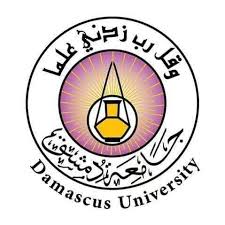 Damascus UniversityFaculty of Mechanical & Electrical EngineeringComputer & Automation Engineeringبنى حواسيب متقدمة Advanced Computer Architecturesعدد الساعات: 3 نظري + 1 عمليبنيان المخدمات العنقوديةتشكيل المخدمات العنقوديةأنواع المخدمات العنقوديةتصميم المخدمات العنقوديةإجرائيات المخدمات العنقوديةموازنة الحملالمعالجات ذات التعليمات الطويلة جدًاجدولة الخوارزميات VLIWCluster ArchitectureCluster Server ConfigurationServer Cluster TypesCluster DesignServer Cluster ProcessesLoad Balancing Very Long Instruction Word ProcessorsScheduling Algorithms VLIW  نظم تشغيل متقدمة Advanced Operating Systemsعدد الساعات: 3 نظري + 1 عمليمقدمة في النظم الموزعة هجرة الإجرائيات الحالة العامة للنظم الموزعةترتيب الأحداث في النظم الموزعة الاستبعاد المتبادل الموزع  Introduction to distributed systemsProcess MigrationGlobal state of distributed systemsEvent-Ordering in distributed systemsDistributed mutual exclusionتمييز النماذجPattern Recognitionعدد الساعات: 3 نظري + 1 عمليتمييز النماذج وتطبيقاتهمنهجيات تمييز النماذجمكونات نظم تمييز النماذج  إستخراج  السمات (features)  المناسبةتمييز النماذج بالطرق الإحصائيةالإنحسار (regression)   SVM(الخطي وغير الخطي) التصنيف المعتمد على نظرية Baye’sالتمييز البيومتريالتصنيف باستخدام المطابقة الطرق التي تعتمد السياققالب الشكل و تطبيقاته (shape), الواصفات الهندسية موصفات فورييه, statistical moment ,  regional descriptorsالتصنيف  باستخدام الطيconvolution  والإرتباط correlationالطرق المعتمدة على الشبكات العصبونيةالتعلم العميق في تمييز النماذجتقييم المصنف Pattern Recognition and applicationsPattern Recognition methodologiesComponents of Pattern recognition systemsFeatures ExtractionStatistical methodsregression  SVM (linear and non-linear)Classification based on Baye's TheoryBiometric identificationClassification using matchingContext-based methodsShape template and its applications, geometric descriptorsFourier specifications, statistical moment , regional descriptorsClassification with convolution and correlationMethods based on neural networksDeep learning in pattern recognitionEvaluationتصميم نظم VLSIVLSI Systems Designعدد الساعات: 3 نظري + 1 عملييهدف مقرر تصميم نظم VLSI لتعريف الطالب على المبادىء الأساسية لصناعة وتصميم الدرات المتكاملة بشكل عام ونظم VLSI بشكل خاص ويغطي المفردات التالية:تطور صناعة الدارات المتكاملةالخطوات التكنولوجية اللازمة لصناعة الدرات المتكاملةتصميم الدارات الإلكترونية المتكاملة بتكنولوجيا CMOSتصميم  الأقنعة اللازمة لإنجاز الدارة الإلكترونية المتكاملة بتكنولوجيا CMOSأمثلة التصميم من ناحية المساحة المشغولة على السيلكون، التأخير الزمني،الاستطاعة المستهلكة.VLSI Systems Design course aims to introduce the student to the basic principles of manufacturing and designing integrated circuits in general and VLSI systems in particular, and covers the following topics:The development of the integrated circuit industryTechnological steps required for manufacturing integrated circuitsIntegrated Circuit Design Using CMOS TechnologyDesigning the masks needed to implement the integrated electronic circuit using CMOS technologyDesign examples in terms of space occupied on silicon, time delay, power consumption.البحث العلمي (فصل أول + فصل ثاني)Scientific Researchعدد الساعات: 3 نظري + 1 عمليمدخل إلى البحث العلميخطوات إعداد البحث العلميمناهج البحثأخلاقيات البحث العلميصياغة التقرير العلمي النهائيالنشر العلمي وحقوق الملكيةIntroduction to scientific researchSteps to prepare scientific researchResearch MethodsResearch EthicsDrafting the final scientific reportScientific publishing and property rightsالنظرية الاحتسابية للروبوت Computational theory of the robotعدد الساعات: 3 نظري + 1 عمليمقدمة في النظرية الاحتسابية وإمكانيات النظام الحاسوبياللغات حرة السياق والقواعد حرة السياقآلة الحالة (آلة مور و آلة ميلي)آلة تيورينج تطبيقات على الآلات السابقةمقدمة في نظرية البياننظريات ومصفوفات البيانتطبيقات نظرية البيانIntroduction to computational theory and the capabilities of a computer system Context-free languages and Context-free grammar The state machine (Moore's machine and Millie's machine) Turing machineApplications on previous machinesIntroduction to Graph TheoryTheorems and matrices of Graph• Applications of Graph Theoryالروبوت والإبصار الحاسوبيعدد الساعات: 3 نظري + 1 عمليتطبيقات التحكم اللاخطي للروبوتعدد الساعات: 3 نظري + 1 عملي